Vadovaudamasi Lietuvos Respublikos vietos savivaldos įstatymo 38 straipsnio 15 dalimi,  Pagėgių savivaldybės taryba  nusprendžia:1.  Patvirtinti Pagėgių savivaldybės seniūnaičių išlaidų, susijusių su jų veikla, apmokėjimo ir atsiskaitymo tvarkos aprašą (pridedama).2. Sprendimą paskelbti Teisės aktų registre ir Pagėgių savivaldybės interneto svetainėje www.pagegiai.lt.Savivaldybės meras 				            Vaidas Bendaravičius PATVIRTINTAPagėgių savivaldybės tarybos 2023 m. birželio 20 d. sprendimu Nr. T-110PAGĖGIŲ SAVIVALDYBĖS SENIŪNAIČIŲ IŠLAIDŲ, SUSIJUSIŲ SU JŲ VEIKLA, APMOKĖJIMO IR ATSISKAITYMO TVARKOS APRAŠASI SKYRIUSIŠMOKŲ SKYRIMAS1. Pagėgių savivaldybės seniūnaičių išlaidų, susijusių su jų veikla, apmokėjimo ir atsiskaitymo tvarkos aprašas (toliau – Aprašas) reglamentuoja išmokos Pagėgių savivaldybės seniūnaičiui (toliau – seniūnaitis) su jo, kaip seniūnaičio, veikla susijusioms kanceliarinėms, pašto, telefono, interneto ryšio, transporto išlaidoms apmokėti, kiek jų nesuteikia ar tiesiogiai neapmoka Pagėgių savivaldybės (toliau – Savivaldybės) administracija, skyrimą. Seniūnaičiui skiriama ne didesnė kaip 30 Eur per ketvirtį dydžio išmoka (toliau – Išmoka), už kurią atsiskaitoma ne rečiau kaip kartą per ketvirtį. 2. Išmokai gauti kiekvienas seniūnaitis pateikia raštu Savivaldybės administracijos Centralizuotam buhalterinės apskaitos skyriui banko sąskaitos (mokėjimo kortelės) rekvizitus. II SKYRIUSIŠMOKOS LĖŠŲ NAUDOJIMO PASKIRTIS3. Šio Aprašo 1 punkte numatyta Išmoka gali būti panaudota: 3.1. seniūnaičio telefoninių pokalbių, interneto ryšio išlaidoms apmokėti;3.2. pašto prekėms ir paslaugoms įsigyti;3.3. transporto išlaidoms padengti;3.4. kanceliarinėms prekėms įsigyti.III SKYRIUSATSISKAITYMAS UŽ IŠMOKŲ PANAUDOJIMĄ 4. Seniūnaitis už išmokų panaudojimą atsiskaito Savivaldybės administracijos Centralizuotam buhalterinės apskaitos skyriui už kiekvieną ketvirtį, pateikdamas ketvirčio Išlaidų apmokėjimo apyskaitą (priedas) iki kito ketvirčio pirmo mėnesio 7 dienos. 5. Kartu su Išlaidų apmokėjimo apyskaita Savivaldybės administracijos Centralizuotam buhalterinės apskaitos skyriui pateikiami išlaidas patvirtinantys dokumentai, atitinkantys Lietuvos Respublikos buhalterinės apskaitos įstatymo nustatytus reikalavimus, taikomus apskaitos dokumentams. 6. Savivaldybės administracijos Centralizuoto buhalterinės apskaitos skyriaus darbuotojas, patikrinęs Aprašo 4–5 punktuose pateiktus dokumentus, per 10 kalendorinių dienų perveda lėšas seniūnaičiui į nurodytą sąskaitą banke, neviršijant Aprašo 1 punkte nustatyto išmokų dydžio. 7. Ar seniūnaičiui skirtos išmokos naudojamos pagal paskirtį, kontroliuoja Savivaldybės administracijos Centralizuotas vidaus audito skyrius, Savivaldybės Kontrolės ir audito tarnyba.8. Aprašas keičiamas, pildomas ar naikinamas Savivaldybės tarybos sprendimu._____________________Pagėgių savivaldybės seniūnaičių išlaidų, susijusių su jų veikla, apmokėjimo ir atsiskaitymo tvarkos aprašo priedas	Seniūnaitis ......................................................................................................................(vardas ir pavardė)IŠLAIDŲ APMOKĖJIMO APYSKAITAUž 20.... m. ...................................... mėn.Seniūnaitis 		.............................................          ........................................................(parašas)		         (vardas ir pavardė)	Apyskaitą gavau ............................... 		..................................................................	                  (gavimo data)                                                                (parašas, pareigos, vardas ir pavardė)	______________________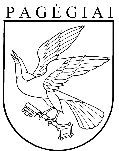 Pagėgių savivaldybės tarybaSPRENDIMASDĖL PAGĖGIŲ SAVIVALDYBĖS SENIŪNAIČIŲ IŠLAIDŲ, SUSIJUSIŲ SU JŲ VEIKLA, APMOKĖJIMO IR ATSISKAITYMO TVARKOS APRAŠO PATVIRTINIMO 2023 m. birželio 20 d. Nr. T-110PagėgiaiEil.Nr.Dokumentoišrašymo dataDokumento (PVM sąskaitos faktūros, sąskaitos faktūros, kvito) serija ir Nr., kasos aparato kvito (čekio) Nr.Prekių, paslaugų pavadinimasSuma, Eur(patvirtinta apmokėjimo dokumentu)1.2.3.4.5.6.7.8.9.10.IŠ VISO :